Собрание представителей сельского поселения Песочноемуниципального района Безенчукский Самарской областичетвертого созываРЕШЕНИЕ                    «  » сентября 2023 г. 				     		№    /О повышении размеров должностных окладов Главы сельского поселения Песочное муниципального района Безенчукский Самарской области, лиц, замещающих должности муниципальной  службы в сельском поселении Песочное муниципального района  Безенчукский Самарской области,  служащих, занимающих должности, не отнесенные к должностям муниципальной службы и осуществляющих техническое обеспечение деятельности органов местного самоуправления сельского поселения Песочное муниципального района Безенчукский Самарской области,лиц, исполняющих обязанности по техническому обеспечению деятельности органов местного самоуправления сельского поселения Песочное муниципального района Безенчукский Самарской области (младшего обслуживающего персонала), и о внесении изменений в отдельные решения Собрания представителей сельского поселения Песочное муниципального района Безенчукский Самарской области В соответствии с Трудовым кодексом Российской Федерации, Федеральным законом от 2 марта 2007 года N 25-ФЗ "О муниципальной службе в Российской Федерации", Федеральным законом от 6 октября 2003 года  N 131-ФЗ "Об общих принципах организации местного самоуправления в Российской Федерации", Законом Самарской области от 9 октября 2007 года N 96-ГД "О муниципальной службе в Самарской области", руководствуясь Уставом сельского поселения Песочное муниципального района Безенчукский Самарской области, Собрание представителей сельского поселения Песочное муниципального района Безенчукский Самарской области                        РЕШИЛО:Повысить с 1 октября 2023 в 1,055 раза года должностные оклады Главы сельского поселения Песочное муниципального района Безенчукский Самарской области, лиц, замещающих должности муниципальной  службы в сельском поселении Песочное муниципального района Безенчукский Самарской области, служащих, занимающих должности, не отнесенные к должностям муниципальной службы, и осуществляющих техническое обеспечение деятельности Администрации сельского поселения Песочное муниципального района Безенчукский Самарской области, лиц, исполняющих обязанности по техническому обеспечению деятельности органов местного самоуправления сельского поселения Песочное муниципального района Безенчукский Самарской области (младшего обслуживающего персонала).  2. Внести в Положение об установлении Главе сельского поселения Песочное муниципального района Безенчукский Самарской области размера денежного вознаграждения, порядка выплаты и организации труда, продолжительности ежегодного оплачиваемого отпуска, утвержденное  решением Собрания представителей сельского поселения Песочное муниципального района Безенчукский Самарской области от 29 октября 2015 года № 9/2  (в редакции от 22.10.2019г. № 176/74, от 23.10.2020г. № 11/2, от 29.09.2022г. № 83/36, от 20.09.2023г.№ 119/51) следующее изменение:2.1.  в пункте 2.3. первое предложение изложить в следующей редакции:1. «2.3. Размер должностного оклада устанавливается в размере  19 077  рублей.». 3. Внести в Положение о денежном содержании, лиц замещающих должности муниципальной службы в сельском поселении Песочное муниципального района Безенчукский Самарской области, утвержденное решением Собрания представителей сельского поселения Песочное муниципального района Безенчукский Самарской области от 09 августа 2017 года № 79/35 (в редакции от 22.10.2019г. № 177/74, от 23.10.2020г.№ 12/2, от 29.09.2022г.№ 84/36) следующее изменение:3.1. Приложение 1 к Положению о  денежном содержании лиц, замещающих должности муниципальной службы в сельском поселении Песочное муниципального района Безенчукский Самарской области изложить в новой редакции согласно Приложению 1 к настоящему Решению.4. Внести в Положение о денежном содержании служащих, занимающих должности, не отнесенные к должностям муниципальной службы и осуществляющих техническое обеспечение деятельности органов местного самоуправления сельского поселения Песочное муниципального района Безенчукский Самарской области, утвержденное решением Собрания представителей сельского поселения Песочное муниципального района Безенчукский Самарской области от 22 декабря 2015 года № 23/8 (в редакции от 22.10.2019г. № 178/74, от 23.10.2020г. № 13/2, от 29.09.2022г.№ 85/36) следующее изменение:4.1. Приложение 2 к Положению о денежном содержании служащих, занимающих должности, не отнесенные к должностям муниципальной службы, и осуществляющих техническое обеспечение деятельности органов местного самоуправления сельского поселения Песочное муниципального района Безенчукский Самарской области изложить в новой редакции согласно Приложению 2 к настоящему Решению.5. Внести в Положение об оплате труда лиц, исполняющих обязанности по техническому обеспечению деятельности органов местного самоуправления сельского поселения Песочное муниципального района Безенчукский Самарской области (младшего обслуживающего персонала), утвержденное решением Собрания представителей сельского поселения Песочное муниципального района Безенчукский Самарской области от 22 декабря 2015 года № 24/8 (в редакции от 22.10.2019г. № 179/74, от 23.10.2020г.№ 14/2,  29.01.2022г. № 86/36, от 30.01.2023г № 100/41) следующее изменение:5.1. Приложение 2 к Положению об оплате труда лиц, исполняющих обязанности по техническому обеспечению деятельности органов местного самоуправления сельского поселения Песочное муниципального района Безенчукский Самарской области (младшего обслуживающего персонала) изложить в новой редакции согласно Приложению 3 к настоящему Решению.6. Настоящее Решение вступает в силу со дня официального опубликования и распространяется на правоотношения, возникшие с 1 октября 2023 года. 7. Опубликовать настоящее Решение в газете «Вестник сельского поселения Песочное». Председатель Собрания представителейсельского поселения Песочноемуниципального района БезенчукскийСамарской области 				    	                                    О.В. КондрашоваГлава сельского поселения Песочноемуниципального района БезенчукскийСамарской области                                                                                                  В.Г. ГуреевПриложение № 1к решению Собрания представителей сельского поселения Песочноемуниципального района БезенчукскийСамарской области от ___.10.2023г. №__/__   «Приложение № 1 к  Положению о  денежном содержании лиц, замещающих должности муниципальной  службы в сельском поселении Песочное  муниципального района  Безенчукский Самарской области, утвержденного Решением Собрания  представителей сельского поселения Песочное муниципального района Безенчукский Самарской области от 09.08.2017г. № 79/35». Приложение № 2к решению Собрания представителей сельского поселения Песочное муниципального района БезенчукскийСамарской области от ___.10.2023г. №__/__   «Приложение № 2к  Положению"О денежном содержании служащих, занимающих должности, не отнесенные к должностям муниципальной службы, и осуществляющих техническое обеспечение деятельности органов местного  самоуправления сельского поселения Песочное муниципального района Безенчукский",утвержденного Решением Собрания представителей сельского поселения Песочное муниципального района Безенчукский  Самарской области от 22.12.2015г  № 23/8». Приложение № 3к решению Собрания представителей сельского поселения Песочноемуниципального района БезенчукскийСамарской области от ___.10.2023г. №__/__   «Приложение № 3"О денежном содержании лиц, исполняющих обязанности по техническому обеспечению деятельности органов местного самоуправления (младшего обслуживающего персонала) сельского поселения Песочное муниципального района Безенчукский", утвержденного Решением Собрания  представителей сельского поселения Песочное муниципального района Безенчукский Самарской области  от 22.12.2015г  № 24/8». № п/пНаименование должностиДолжностной оклад, руб.1.Специалист 10779№ п/пНаименование должностиДолжностной оклад, руб.1.Бухгалтер114552.Делопроизводитель89423.Инспектор ВУС  0,4 ставки5836№ п/пНаименование должностиДолжностной оклад, руб.1.Водитель8610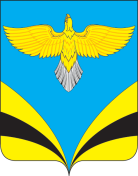 